You must nominate one Australian bank, building society or credit union that uses a Bank State Branch (B.S.B.) number for direct transfer of your payment. Please contact your bank for this information if necessary.
Please complete and send fully endorsed form to graduateschool@uq.edu.auUQ Graduate School, John Hines Building, Level 6METHOD OF PERSONAL PAYMENTFor Research Higher Degree Candidates (PhD & MPhil) METHOD OF PERSONAL PAYMENTFor Research Higher Degree Candidates (PhD & MPhil) 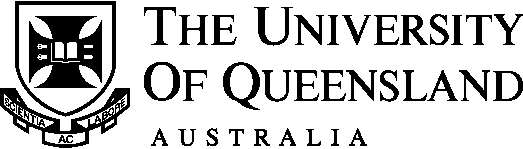 1. Candidate’s Details1. Candidate’s Details1. Candidate’s DetailsTitleFamily Name   Given NamesUQ Student NumberUQ Student NumberUQ Student NumberPreferred NameStudent email addressStudent email addressStudent email addressSchool/InstituteSchool/InstituteSchool/InstituteProgram:PhDMPhilInternationalDomestic2. Personal Payment DetailsTravel AwardApproved Travel Dates:Approved Amount:HDR AwardApproved Amount: Other – please specify belowOther – please specify belowOther – please specify belowOther – please specify belowOther – please specify below3. Bank Details for payment by Electronic Fund Transfer (EFT)Name of BankName of BranchBank State Branch (BSB) NumberBank State Branch (BSB) NumberPlease use the standard BSB format, for example 000-000Account NameAccount NumberI hereby authorise you to pay my personal payment as detailed above.I hereby authorise you to pay my personal payment as detailed above.I hereby authorise you to pay my personal payment as detailed above.I hereby authorise you to pay my personal payment as detailed above.I hereby authorise you to pay my personal payment as detailed above.I hereby authorise you to pay my personal payment as detailed above.I hereby authorise you to pay my personal payment as detailed above.CandidateName and TitleSignatureDatePrivacy StatementThe information on this form is collected for the purpose of organising a payment made by the Graduate School.  The information you provide will not be disclosed to a third party without your consent, unless disclosure is authorised or required by law.  For further information please consult the UQ Privacy Management Policy.